Tote Bag/Small Child BackpackLunchbox (Daily)Extra Set of Clothes (Please Label All Items with Child’s Name)1 Pack of Page Protectors2 Packs of Baby Wipes2 Boxes of Tissues4 Pkgs. 5 oz. Cups2 Boxes of Washable Markers (Primary Colors)10 Glue Sticks(Boys) 2 Boxes Gallon Ziploc Bags(Girls) 2 Boxes Snack Ziploc Bags1 Package Watercolors1 Box of Crayons (24 Ct)1 Package of Dry Erase Markers 1 Package of Play dough1 Family Photo1 Individual Photo (Wallet Size)1 Plastic Folder with pockets1 White Binder (1 ½ inch) – New students only1 Container Lysol Wipes Nap Mat (Full Day Students Only – Label with nameCrib Sheet for Nap Mat (Full Day Students Only) - Label with nameBlanket for Nap (Full Day Students Only) - Label with name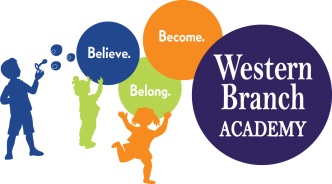 WBA 2018-2019PK 3 School Supply ListTeachers may request additional items  